Linear Relations Lesson 7bFind the initial value and the rate of change for the sentence, table and graph.  Then determine the equation.Sentence: The monthly cost for a cellphone is fixed at $45.00.Table: Initial Value: ____________Rate of Change: ________Equation:  _______________Graph:                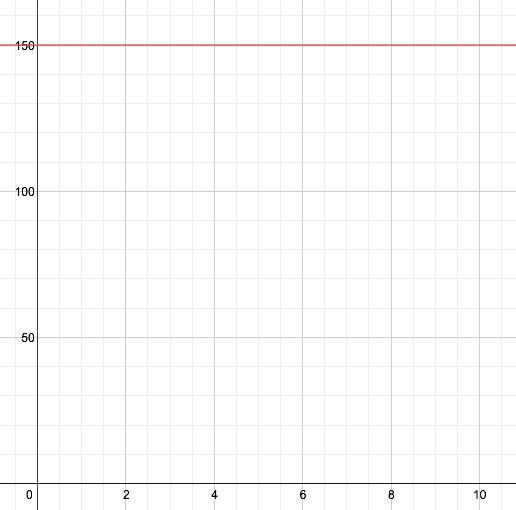          Initial Value: ______  R. of Ch.:__________  Equation: _________Number of km, nCost to rent a car, C, in $0200100200200200300200